　1年　　　組　　　番　氏名　　　　　　　　　　　　　　若者に多い　インターネット通販トラブルについて考えよう！課題１　このインターネット通信販売の画面であやしいところはどこだ!?　　　　グループであやしいと思う箇所を「→」や「○」で示し、文章で書き出してみよう！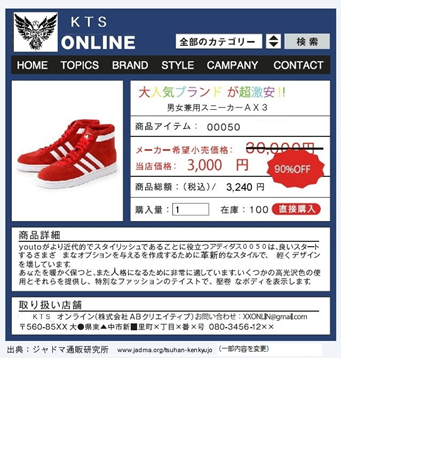 【申込み（サインイン）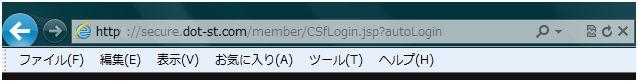 時の画面のバー】★★★悪質サイトで被害にあわないための『見分けチェックポイント』（上記以外）★★★課題２　この「はけないスニーカー」を、自分だったらどうするかグループで意見をまとめよう。課題３　同じような「消費者トラブル」を減らすために、関係機関へ「相談する」以外で「意見を伝える」ことについて、具体的にどのようにしたら良いか考えよう。まとめ・振り返りシート　1年　　　組　　　番　氏名　　　　　　　　　　　　　　若者に多い　インターネット通販トラブルについて考えよう！課題１　このインターネット通信販売の画面であやしいところはどこだ!?　　　　グループであやしいと思う箇所を「→」や「○」で示し、文章で書き出してみよう！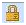 【申込み（サインイン）時の画面のバー】★★★悪質サイトで被害にあわないための『見分けチェックポイント』（上記以外）★★★○電話番号にかけてもつながらない。または全く異なる会社だった。○クレジットカードで申し込んだのに「前払い」要求された。 ○振込先支店が会社の住所と異なる。 ○振込先が法人名でなく、個人名義。 ○「商品レビュー」があるとよい。　課題２　この「はけないスニーカー」を、自分だったらどうするかグループで意見をまとめよう。・ほかの人に譲る。　　・リサイクルショップで売る。　　・ネットオークションで売る。・フリマアプリで出品する。　　・あきらめる　　　　　など課題３　同じような「消費者トラブル」を減らすために、関係機関へ「相談する」以外で「意見を伝える」ことについて、具体的にどのようにしたら良いか考えよう。意見を伝える・足幅が細めという表示を要求　・「返品不可」の表示をもっと分かりやすく・画面の色は実際の色より薄めで蛍光色であるという表示　　・もっと分かりやすい画像を・お客様レビューに書く　　　　　　　　　　　　　　　　などまとめ・振り返りシート